Publicado en 28 de marzo de 2023 el 28/03/2023 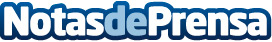 El Hospital Universitario La Luz aboga por el uso al 100% de la tecnología PET-CT entre los médicos nucleares y radiólogosEl trabajo conjunto de ambos especialistas aporta enormes beneficios al médico y al pacienteDatos de contacto:Gabinete de prensa91 399 42 46Nota de prensa publicada en: https://www.notasdeprensa.es/el-hospital-universitario-la-luz-aboga-por-el Categorias: Nacional Medicina Sociedad Servicios médicos http://www.notasdeprensa.es